Период, в течение которого лица, необоснованно привлеченные к уголовной ответственности и впоследствии реабилитированные, были отстранены от работы, включается в страховой стаж20.12.2016 вступил в действие Федеральный закон от 19.12.2016 №  437-ФЗ, в соответствии с которым внесены изменения в статью 17 Федерального закона «Об обязательном пенсионном страховании в Российской Федерации»  и статьи 12 и 15 Федерального закона «О страховых пенсиях».Согласно изменениям, в страховой стаж наравне с периодами работы и (или) иной деятельности засчитывается период, в течение которого лица, необоснованно привлеченные к уголовной ответственности и впоследствии реабилитированные, были временно отстранены от должности (работы) в порядке, установленном уголовно-процессуальным законодательством Российской Федерации.Действие указанных  положений распространяется на правоотношения, возникшие с 20 ноября 2015 года.Утвержден порядок медицинского освидетельствования лиц, подвергнутых административному аресту07.02.2017 вступил в силу Приказ Минздрава России от 30.12.2016 № 1028н, которым утвержден Порядок медицинского освидетельствования лиц, подвергнутых административному аресту. Данный приказ принят во исполнение требований ч.2 ст. 14 Федерального закона от 26.04.2013 № 67-ФЗ «О порядке отбывания административного ареста». Согласно данной норме законодательства в целях определения  состояния здоровья лиц, подвергнутых административному аресту, наличия у них телесных повреждений при их поступлении в место отбывания ареста, а также при ухудшении состояния их здоровья в период отбывания ареста проводится медицинское освидетельствование. Порядок проведения медицинского освидетельствования  устанавливается  федеральным органом исполнительной власти, осуществляющим функции по выработке и реализации государственной политики и нормативно-правовому регулированию в сфере здравоохранения.Согласно утвержденному  Приказу медицинское освидетельствование осуществляется при наличии информированного добровольного согласия лица, подвергнутого административному аресту, на медицинское вмешательство на основании предоставленной медицинским работником в доступной форме полной информации о целях, методах проведения медицинского освидетельствования, связанном с ними риске, возможных вариантах медицинского вмешательства, о его последствиях.Медицинское освидетельствование включает в себя:- сбор жалоб и анамнеза, в том числе сведений об используемых лекарственных препаратах для медицинского применения;- осмотр, включающий визуальное исследование, пальпацию, перкуссию, аускультацию;- измерение частоты дыхания, пульса и артериального давления;- иные медицинские исследования (при наличии медицинских показаний).Медицинское освидетельствование проводится не позднее 24 часов с момента поступления лица, подвергнутого административному аресту, в место отбывания административного ареста.Результаты медицинского освидетельствования, в том числе сведения о наличии (об отсутствии) у лица, подвергнутого административному аресту, заболеваний, препятствующих отбыванию административного ареста, отражаются в акте медицинского освидетельствования лица, подвергнутого административному аресту, форма которого также утверждена настоящим приказом.Лицо, подвергнутое административному аресту, или его законный представитель вправе  на основании письменного заявления получить копию акт медицинского освидетельствования.Расширены полномочия органов местного самоуправления при организации  отдыха и оздоровления детейФедеральным законом от 28 декабря 2016 г. № 465-ФЗ «О внесении изменений в отдельные законодательные акты РФ в части совершенствования государственного регулирования организации отдыха и оздоровления детей»  уточнены полномочия органов местного самоуправления по обеспечению качественного и безопасного отдыха и оздоровления детей.Согласно изменениям, внесенным в Федеральный закон от 06.10.2003  № 131-ФЗ «Об общих принципах организации местного самоуправления в Российской Федерации», к вопросам местного значения муниципального района и городского округа отнесено осуществление в пределах своих полномочий мероприятий по обеспечению организации отдыха детей в каникулярное время, включая мероприятия по обеспечению безопасности их жизни и здоровья. В новой редакции изложена статья 12  Федерального закона от 24.07.1998 № 124-ФЗ «Об основных гарантиях прав ребенка в Российской Федерации», которой предусмотрено, что  в целях повышения качества и безопасности отдыха и оздоровления детей органы местного самоуправления в пределах своих полномочий принимают меры:- по принятию нормативных правовых актов, регулирующих деятельность организаций отдыха детей и их оздоровления;- по созданию безопасных условий пребывания в организациях отдыха детей и их оздоровления;- по обеспечению максимальной доступности услуг организаций отдыха детей и их оздоровления;- по контролю за соблюдением требований законодательства в сфере организации отдыха и оздоровления детей.Изменения также  внесены в Федеральный закон от 21.12.1996 № 159-ФЗ «О дополнительных гарантиях по социальной поддержке детей-сирот и детей, оставшихся без попечения родителей».На органы местного самоуправления возложена обязанность обеспечить предоставление  детям-сиротам и детям, оставшимся без попечения родителей, лицам из числа детей-сирот и детей, оставшихся без попечения родителей, путевки в организации отдыха детей и их оздоровления, подведомственные органам местного самоуправления, в первоочередном порядке.В случае самостоятельного приобретения путевок и оплаты проезда к месту лечения (отдыха) и обратно опекунами (попечителями), приемными родителями или патронатными воспитателями детей-сирот и детей, оставшихся без попечения родителей, или лицами из числа детей-сирот и детей, оставшихся без попечения родителей, им может предоставляться компенсация стоимости путевки и проезда к месту лечения (отдыха) и обратно в размере и порядке, предусмотренных нормативными правовыми актами органов местного самоуправления.Данные изменения вступили в силу  с 1 января 2017 г.Прокурор города старший советник юстиции                                                            Т.В. Степанова Н.А. Свильпова, 3-17-02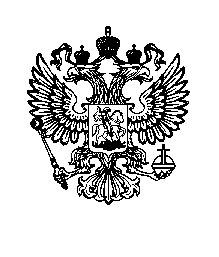 ПРОКУРАТУРА
РОССИЙСКОЙ ФЕДЕРАЦИИПРОКУРАТУРАМУРМАНСКОЙ ОБЛАСТИ
ПРОКУРАТУРА г.КАНДАЛАКШИул. Первомайская, 81-а, г. Кандалакша, 184040 Тел. 3 - 15 - 20                       14.02.2017 №  7-7-2016Для размещения на сайте органа местного самоуправленияГлаве администрации МО Кандалакшский районГлаве администрации городского поселения КандалакшаГлаве администрации муниципального  образования сельское поселение ЗареченскГлаве администрации городского поселения ЗеленоборскийГлаве администрации сельского поселения Алакуртти